Chemistry 115							Name 					Dr. Cary Willard	Exam 1B							September 17, 2008Note: All work must be shown to receive credit.  On calculation problems show answer with the correct number of significant figures using scientific notation if necessary.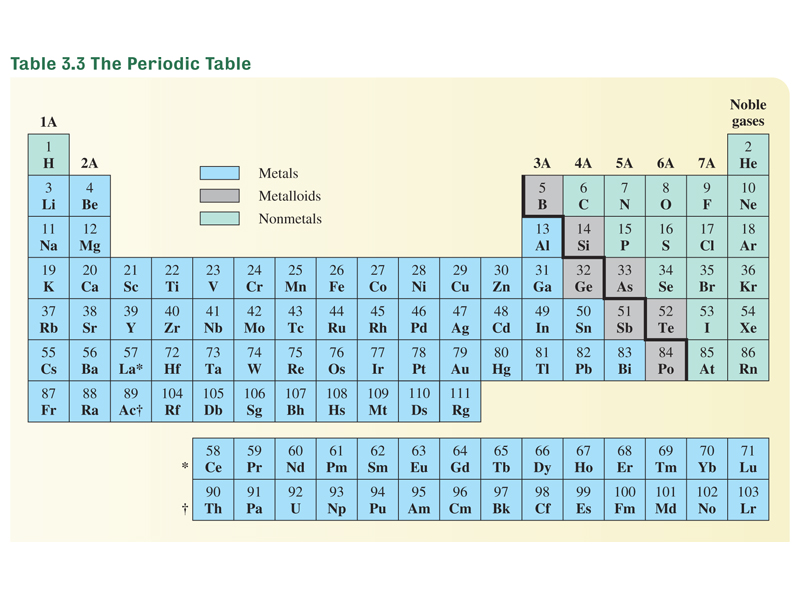 Part 1 – Multiple Choice (30 points) Why study chemistry?To help us learn a technique for identifying and solving problems To help inform us about our world To be better able to make informed decisionsAll the aboveA simple statement of natural phenomena to which no exceptions are known under given  conditions is a(n)scientific lawtheory    observation     model  Which is a mixture?copper wire sugar  mudwaterHow many significant figures are in the number 1.500?1 2 3 4One centigram is equal to1000g100g 0.01g 0.001gSubtract 14.3 from 130.670.  The difference expressed to the correct number of significant figures is 116116.3 116.37116.4The space occupied by a sample is itsVolumeLengthMassTemperatureWhen expressed in proper scientific notation the number 0.00364 is3.64 X 10-33.64 X 10-2 3.64 X 1033.64 X 102 Which type of element has the following general properties: low melting point and density, lacks luster, poor conductor of heat and electricity, and brittle?MetalNonmetalTransition elementMetalloidThe charge of a cation isPositiveNegativeNeutralHow many atoms of oxygen are indicated in the formula Fe(NO3)2?2356Which chemical symbol is properly written?ca   COCu     CLWhich is a halogen?CalciumChlorineHeliumPotassiumWhich is a chemical change?Water freezingIce meltingAlcohol evaporatingIron rustingCarbon, when burned completely, forms carbon dioxide.  If 11.7g of carbon combines with 31.3g of oxygen, what mass of carbon dioxide will be produced? 11.7g43.0g19.6g31.3gPart 2 – Nomenclature (8 points)Fill in the following chart with the correct name or formula for the following elements and compounds.Part 3 – Problems and Questions (62 points) (6 points) Evaluate each of the following expressions.  State the answer to the proper number of significant figures.53.92 + 1.4 + 0.47= =  (8 points) Complete the following metric conversions using the correct number of significant figures5.66 cm to mm41.5 mL to L(8 points) Complete the following American / metric conversions using the correct number of significant figures0.46 m to in7.6 qt to mL(5 points) Complete the following temperature conversion253 oF to oC(5 points) Distinguish between homogeneous and heterogeneous mixtures.  Give an example of each.(5 points) A strong camel can carry 925 lb.  If one straw weighs 1.8 grams, how many straws can the camel carry without breaking his back? Give answer in scientific notation.(5 points) The density of a sulfuric acid solution is 1.26 g/mL.  What volume of the solution will weigh 275. grams?(5 points) How many atoms of oxygen are there in exactly eight seven dozen molecules of nitric acid, HNO3?(5 points) What is the fundamental difference between a chemical change and a physical change?(5 points) A 9.64 g sample of a biological molecule contains 6.52 g of carbon.  What is the mass percent of carbon in the compound?(5 points) A can of soda contains 20.4 % sugar by mass.  How many grams of soda will contain 525 grams of sugar?  Points EarnedPoints PossiblePart 1 multiple choice30Part 2 nomenclature8Page 332Page 430Total100Compound / Element NameFormula / Elemental SymbolBerylliumPotassium IZnCalcium oxideIron(III) chloridePBr3CoCl2